Zał. Nr 6 – mapa z lokalizacją drzew dz. 77, obręb Przydziałki część II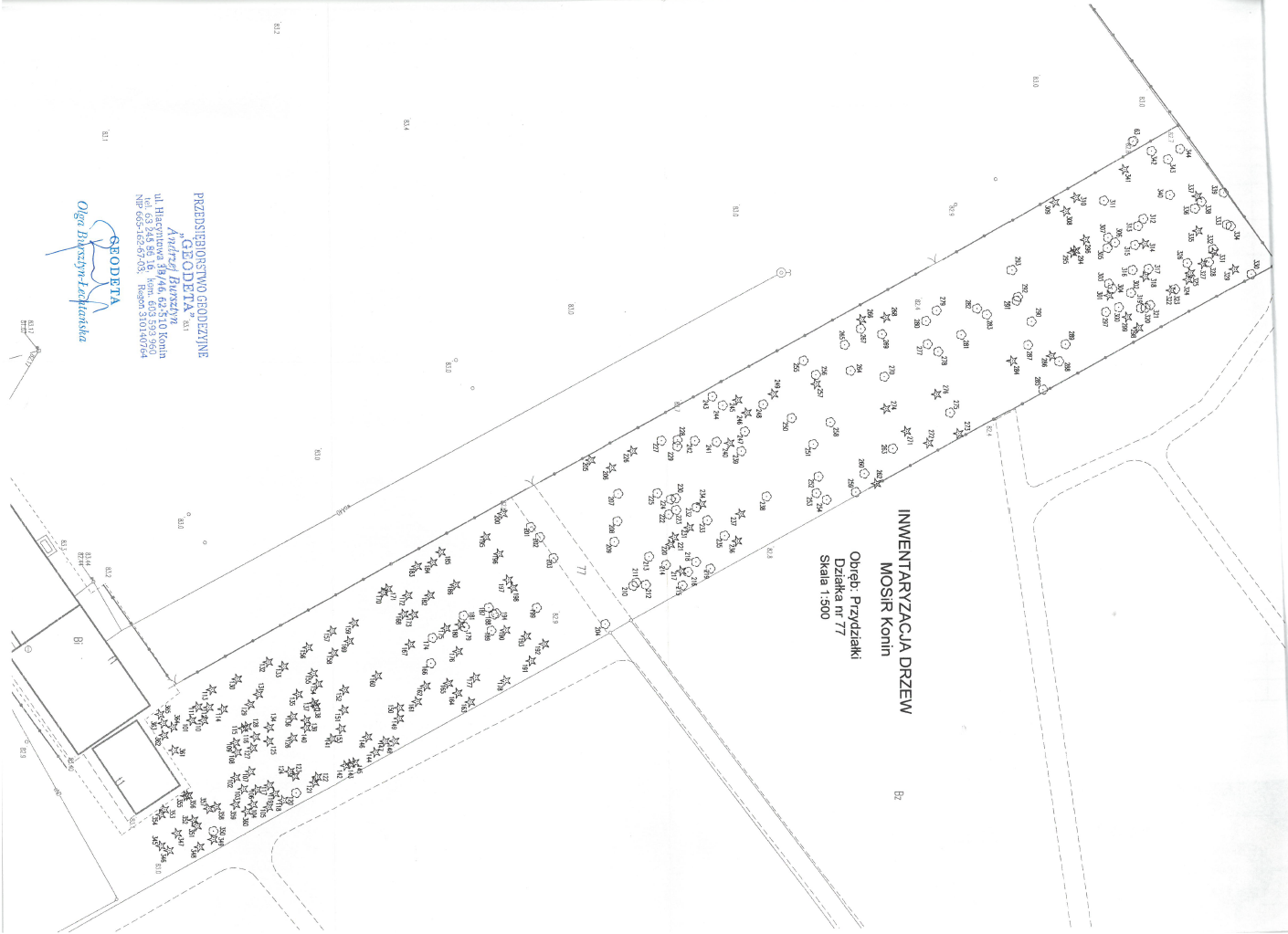 